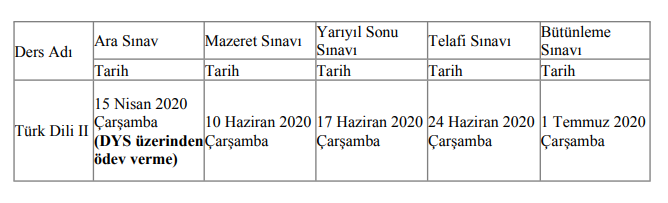 2019-2020 BAHAR DÖNEMİ TEMEL İNGİLİZCE II DERSİ SINAV TARİHLERİ SINAV ADI		SINAV TÜRÜ	TARİH ve SAATARA SINAV I 	(TEST-ONLINE)	17 Nisan 2020 Cuma (09:00 -23:30 ARASI)EK SINAV I 		(QUIZ)		5 Haziran 2020 Cuma Saat 17:00YARIYIL SONU 	(TEST)		12 Haziran 2020 Cuma – Saat: 15:00YARIYIL SONU MAZERET(TEST)	24 Haziran 2020 Çarşamba – Saat: 15:00   (Yabancı Diller Yüksekokulu B1 11 ve 12 derslikleri )BÜTÜNLEME SINAVI 	TEST		1 Temmuz 2020 Çarşamba – Saat: 15:00(DERSİN AÇILDIĞI FAKÜLTE ve YÜKSEKOKULLAR)